Приложение 9к СДА-29-2011ФОРМА СВИДЕТЕЛЬСТВА ОБ АККРЕДИТАЦИИ ЭКСПЕРТНОЙ ОРГАНИЗАЦИИЕдиная система оценки соответствия в области промышленной,экологической безопасности, безопасности в энергетикеи строительствеОрган по аккредитации -ОАО "НТЦ "Промышленная безопасность"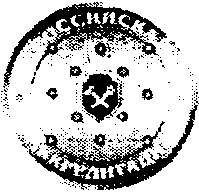                        СВИДЕТЕЛЬСТВО ОБ АККРЕДИТАЦИИ                               N ЭО(Э)-ХХХХХ___________________________________________________________________________                        (наименование организации)___________________________________________________________________________                    (краткое наименование организации)___________________________________________________________________________                            (юридический адрес)___________________________________________________________________________                          (фактический адрес) <9>Перечень  филиалов и структурных подразделений, на которые распространяетсядействие настоящего свидетельства об аккредитации <10>:┌─────────────────────────────────────┬───────────────────────────────────┐│                                     │                                   │├─────────────────────────────────────┼───────────────────────────────────┤│                                     │                                   │└─────────────────────────────────────┴───────────────────────────────────┘Организация аккредитована в качестве экспертной организации, типа ____ <11>в  соответствии с ISO/IEC 17020:1998 "Общие критерии работы различных типовконтролирующих органов" и СДА-29-2011 "Требования к экспертным организациямв сфере безопасности в энергетике".                 Область аккредитации согласно приложению.                       Действительно с __.__.____ г.                      Действительно до __.__.____ г.                      без приложения недействительно                         (приложение на листе(ах))           М.П.           Руководитель ____________/____________________--------------------------------<9> Если организация имеет филиалы и (или) структурные подразделения, прошедшие аккредитацию, то данная строка нс заполняется.<10> Заполняется, если есть филиалы и (или) структурные подразделения, прошедшие аккредитацию.<11> Указывается тип независимости: A, B, C.